9.	Szerkessz rombuszt, amelynek oldalai 3 cm hosszúak, egyik átlója 4,5 cm! Mekkora a rombusz kerülete? (6 pont)10.	Rajzolj le egy deltoidot, és sorold fel a rajzod segítségével a tulajdonságait! 
(6 pont)		1.Szerkeszd meg az adott pont és egyenes távolságát! (3 pont)2.	Szerkessz téglalapot, amelynek oldalai 6 cm és 3 cm hosszúak. mekkora a téglalap területe és kerülete? (8 pont)3.	Egy egyenlő szárú háromszög alapja 4 cm hosszú. Mekkorák a szárai, ha kerülete 10 cm hosszú? (3 pont)4.	Szerkeszd meg az adott szögeket: =210°, =105° és =45°! (6 pont)5.	Szerkeszd meg a háromszög t egyenesre vonatkozó tükörképét! (3 pont)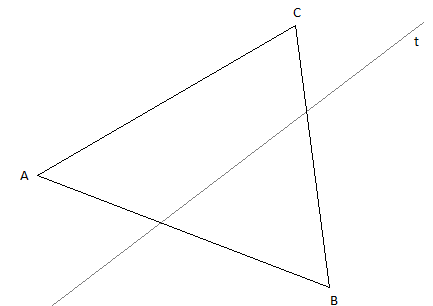 6.	Rajzold meg az alakzatok összes tükörtengelyét vonalzó segítségével! (8 pont)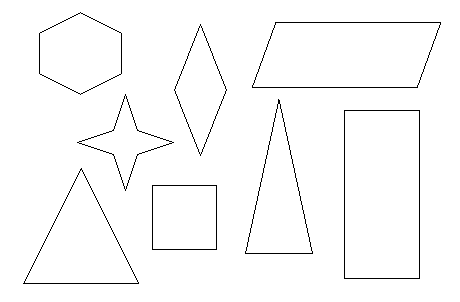 7.	A fenti ábrán tegyél kék ×-et abba a síkidomba, amelyik deltoid, zöld ×-et, amelyik hűrtrapéz! (2 pont)8.	Szerkessz szimmetrikus háromszöget, amelynek szárszöge 75°, szárai 3,6 cm hosszúak! (4 pont)